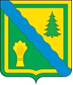 Администрация Тонкинского муниципального района Нижегородской областиРаспоряжение12.01.2022                                                                                                                       2-рВ связи с подведением итогов районного конкурса «На лучшее новогоднее оформление фасадов зданий и прилегающих к ним территорий «Новогодняя ночь», утвержденного постановлением администрации Тонкинского муниципального района Нижегородской области от 30.11.2021 № 431, на основании протокола заседания организационного комитета по подготовке и проведению новогодних праздников 2021-2022 гг. от 10.01.2022 №2:1. Наградить дипломом победителя среди муниципальных образований Тонкинского муниципального района и денежной премией:- администрацию р.п.Тонкино Тонкинского муниципального района Нижегородской области (глава администрации В.Н. Киселёв) – 1 степени;- администрацию Вязовского сельсовета Тонкинского муниципального района Нижегородской области (глава администрации Н.Г. Киселёв) - 2 степени;- администрацию Большесодомовского сельсовета Тонкинского муниципального района Нижегородской области (глава администрации Е.В. Кононов) - 3 степени2. Наградить дипломом победителя среди бюджетных учреждений Тонкинского муниципального района Нижегородской области и денежной премией:- МБУ ДО «Центр дополнительного образования» р.п.Тонкино Тонкинского муниципального района Нижегородской области (директор Л.И. Ершова) – 
1 степени; - МБУК «МЦКС» Тонкинского муниципального района (директор Набоких Виктор Александрович) – 2 степени.3. Наградить дипломом победителя среди субъектов малого и среднего предпринимательства Тонкинского муниципального района Нижегородской области и денежной премией:- ООО «ДСК Тонкинская» (исполнительный директор Ю.А.Удалов) – 
1 степени;- ООО «Агрофирма «Нива» (генеральный директор В.Ф. Завьялов) –
 2 степени.4. Наградить дипломом победителя и денежной премией домовладения 
р.п. Тонкино:4.1. В номинации «Новогоднее чудо»:1 место – Игнатьевых Фёдора Георгиевича и Галину Геннадьевну (р.п.Тонкино, ул. Набережная, д.24, кв.2);               – многоквартирный жилой дом №34 ул. Набережная р.п.Тонкино (Посновы Александр Иванович и Вера Константиновна, Шляцин Денис Владимирович и Смирнова Мария Васильевна);2 место – Корсаковых Павла Васильевича и Клавдию Павловну (р.п.Тонкино, ул. Свободы,д.10);              – Орловых Владимира Савельевича и Марину Анатольевну (р.п.Тонкино, ул. К.Маркса, д.22);3 место – Удаловых Юрия Алексеевича и Нину Васильевну (р.п.Тонкино, ул. Нагорная, д.4, кв.2);              – Чубарова Сергея Владимировича (р.п.Тонкино, ул. Окунева, д.4);              – Полетаева Альбина Андреевна (р.п.Тонкино, ул. Ленина, д.3);             - Махнёвы Дмитрий Юрьевич и Садаф Юсифовна (р.п.Тонкино, ул. Больничная, д.8).4.2. В номинации «Новый год в моём дворе»:1 место - многоквартирный жилой дом №18А ул. Победы (Арефьевы Дмитрий Алексеевич и Елена Васильевна, Лебедева Зоя Никитична, Стафиевская Любовь Александровна, Киселёвы Николай Григорьевич и Валентина Васильевна);2 место – многоквартирный жилой дом №11 ул. Вычужанина (Яранцевы Геннадий Анатольевич и Любовь Николаевна, Грибанцева Раиса Евгеньевна, Латышевы Сергей Александрович и Наталья Александровна);3 место - Вязиловых Николая Николаевича и Дину Павловну (р.п.Тонкино, ул. Комсомольская, д.2, кв.7).5. Администрация Бердниковского сельсовета Тонкинского муниципального района:Наградить дипломом за активное участие и денежной премией:– Стариковых Сергея Николаевича и Светлану Филлиповну (с. Бердники, ул. Школьная, д.19, кв.1)– Кустовых Николая Константиновича и Ольгу Васильевну (д. Большое Ларионово, ул. Киселёва, д.23);– Ломтеву Антонину Ипатовну (д. Вая, ул. Центральная, д.42, кв.2);6. Администрация Большесодомовского сельсовета Тонкинского муниципального района:6.1. Наградить дипломом за активное участие и денежной премией:- жилой дом № 19 ул. Молодежная с. Большое Содомово (Белугины Алексей Григорьевич и Надежда Алексеевна и Смирновы Иван Васильевич и Людмила Ивановна);- Прадедовых Николая Васильевича и Татьяну Михайловну (с. Пахутино, ул. Болотная, д.3, кв.2);- Игошиных Юрия Владимировича и Ирины Викторовны (с. Большое Содомово, ул. Молодежная, д.3, кв.1).7. Администрация Пакалевского сельсовета Тонкинского муниципального района:7.1.	Наградить дипломом за активное участие и денежной премией:– Виноградовых Сергея Николаевича и Наталию Леонидовну (с.Пакали, ул. Центральная, д.40);– Беляевых Федора Ивановича и Ирину Ивановну 
(с. Пакали, ул. Центральная, д.47);– Голицыных Владимира Александровича и Светлану Васильевну 
(с. Пакали, ул. Центральная, д.51а).8. Администрация Вязовского сельсовета Тонкинского муниципального района:8.1. Наградить дипломом за активное участие и денежной премией:– Котовых Ивана Григорьевича и Валентину Ивановну (с. Вязовка, ул. Первомайская, д.6);– многоквартирный жилой дом №59 д. Типайки (Беляевы Василий Васильевич и Людмила Ивановна, Вараксина Зинаида Михайловна);– Вощинову Елену Михайловну (д. Типайки, д.57);– Фундышевых Василия Алексеевича и Людмилу Михайловну (д.Типайки, д.44);– Белорусовых Николая Васильевича и Алевтину Васильевну (д.Типайки, д.41А).Глава местного самоуправления							       А.В.БаевО награждении 